BY LAWS OF SOUTHEASTERN RODEO ASSOCIATION, LLCBe it known, that we do hereby voluntarily associate ourselves together for the purpose of forming a private corporation under the laws of the State of Alabama and do hereby certify; Name of this corporation shall be the Southeastern Rodeo Association, LLC.The purpose for which the corporation is organized is to operate a professional association consisting of rodeo cowboys, cowgirls, and individuals interested in the development, organization, promotion, and performance of rodeo and livestock events.OFFICERSThis association shall consist of a President and a Board of Directors to be named. See requirements in Eligibility Section.DUTIES OF OFFICERSThe President shall preside as chairman at all regular and special meetings of the SERA, and perform other such duties as attached to said office.ELIGIBILITYIn order to be eligible to serve on the Board of Directors, a person must be a paid up member for a period of one (1) year and in good standings with the association. In order for a member to serve as a director, he/she must be a present or past active participant in the event for which he/she is nominated.MEMBERSHIP REQUIREMENTS AND/OR PRIVILEGESConduct: All contesting members will at all times conduct themselves in an exemplary manner, upholding the SERA purpose and shall present themselves in a neat, clean, and orderly cowboy and cowgirl manner.SERA member and or contestant will be responsible for his/her conduct to the SERA Board of Directors in the vicinity of any function or rodeo. Any SERA member or contestant can be placed on report by the stock contractor or both judges for misconduct. The report must be made in writing and signed by the stock contractor and/or both judges for misconduct. Any SERA member placed on report for misconduct must deposit a twenty-five ($25.00) bond with the SERA office immediately. Failure to do so will place the reported individual on the suspended list. All misconduct reports will be disposed of at the regularly scheduled meeting. The reported individual will have the right to appear before the Board, or be represented at the meeting if they wish to contest the action. Should the individual elect not to appear the $25.00 bond shall be forfeited.Any SERA member involved in a dispute with a rodeo committee member or sponsor shall be fined a minimum of one hundred dollars ($100.00). The Board of Directors can ask any member or contestant to appear before them for any of the following reasons:Fighting in arenaAttempting to fix, threaten, bribe, influence or annoy a stock contractor, judge, secretary or timekeeper at any time between the opening and closing of a rodeo, in or out of the arena. Violators of this rule should be reported to the Board of Directors by the individual(s) involved.Conduct or speech of any kind detrimental to the SERA or the sport of rodeo.Fighting with directors, judges or officials.Dress Code: SERA contestants will present themselves in a neat, clean, and orderly manner. Contestant must wear jeans, long sleeve shirt, western hat and western boots for all rodeo performances and slack. Bull riders may have one sleeve rolled up while competing. All other contestants must have sleeves down and buttoned. Exception of ladies may wear non-button long sleeve shirts. If numbers are furnished, contestants must wear numbers in a visual place for the judges and spectators to see. Anyone without a number will be excused from the arena and be given a no time or no score. Contestants will not be permitted to dress or undress around chute area or public viewing areas. Infractions to dress code will result in a $25.00 fine for the first offense, and a $50.00 for second offense.General Regulations: All contestants entering a SERA rodeo are expected to read and know the rules. Failure to know the rules will not be accepted as an excuseTimed event contestants will be required to ride in the grand entry if requested and mounted on horseback. Failure to ride in the grand entry if you are entered in the performance could result in the forfeiting of gate money returned.The association expects all members and contestants to cooperate with the stock contractors and management when called upon.Any member or contestant may be brought before the Board of Directors for any of the following reasons.Bad checksFailure to pay entry feesFailure to pay motel billsContestants must pay all fines before eligible to enter a rodeo. These fines must be paid in the SERA office before any entry will be accepted. All fines must be paid with cash or money order. No checks will be accepted by the association for a fine.Persons placed on the Fines List will have thirty days from the infraction to file a protest of suspension with the SERA office. (This does not include misconduct, see conduct rule). If no protest is filed within the allotted time, fines will stand as stated.Members and non-members competing in all SERA rough stock events must be 16 years of age or older. Members and non-members under the age of eighteen years of age competing in bull riding must wear a helmet and protective vest. Any contestant under the age of eighteen years of age must have a minors release with parent’s signature and notarized before being allowed to compete in the rodeo. This must be filed in the SERA office and renewed each year.Turn out fines for all SERA rodeos or first approved SERA rodeos are $45.00 plus entry fees for members and non-members. A contestant notifying the SERA of his/her intent to turn out may pay entry fees in office, thereby avoiding a turn out fine. All fees paid in office will be included in the rodeo payoff. Fees must be paid during office hours and no later than 12:00 noon central time on the Friday prior to said rodeo. All other fines will be brought before the Board of Directors. The fine amount will be set at Board of Directors discretion.Non-members may compete at SERA rodeos with a purchase of a $20.00 permit, good for one (1) rodeo. Non-members may purchase more than one permit. No points will be awarded to persons competing on a permit. A contestant competing on a permit who wins $500.00 or more will be required to purchase a SERA membership. The rodeo secretary will pay the contestant’s prize money less the membership fee. If a contestant competing on a permit wins $500.00 or more at a rodeo ending on or after September 1st contestant will have the option to purchase a SERA membership for the current rodeo season or the following rodeo season.No checks will be accepted for entry fees.If at anytime a person gives another person their entry information (card or social security number) this will then be considered that you have given permission to make entries on your behalf. All rules will apply in the same manner as if you made your own entry.A maximum of four (4) entries per call-in will be taken with the exception of Team Roping. Team Roping maximum entries will be two (2) team entries per call-in.If an error is made on the secretary books at the close of rodeo, any overpayment will be returned to secretary within 10 days of notification. Secretaries have 10 days to resolve underpayments to contestants, or secretary may be subject to fine.The SERA, stock contractors, and rodeo committee assume no responsibility or liability for injury or damage to the person, property of stock of any owner, contestant, or assistant. Each participant by act of his/her entry waives all claims against the management.Any person suing or attempting to sue the SERA will be barred from the association permanently. Any litigation brought forth pertaining to the SERA must be filed in the county of the SERA office.Contestants are allowed only two (2) releases per year, either a doctor or vet release. Doctor or vet releases must be received in the SERA office within sevenbusiness days following last performance of said rodeo by fax, mail or email. Failure to do so will void the doctor or vet release. Release must have the contestant’s name, and rodeo released from.Anyone found abusing a doctor or vet release will be brought before the Board of Directors to answer charges.The decision of judges, flagman, and timers will be final. Any protest should be filed with the SERA office in writing (see membership requirements).Anyone contesting under the influence of drugs and/or liquor will be disqualified and placed on temporary suspension until reviewed by the Board of Directors.No stock will be held for any contestant. Contestant must compete in his/her event at the time he/she is entered or in the position drawn.Mistreatment of livestock will result in disqualification and contestant must be placed on temporary suspension list until cleared by the Board of Directors.Contestant will not be eligible for average money in an event in which he/she has turned out stock.There must be five (5) paid competing contestants in all events for points to count. However, if at the closing of rodeo books there are at least six (6) current card members entered, in which five paid competing contestants would constitute a contest, points will count regardless of the number of turnouts. The exceptions will be Bareback Riding and Saddle Bronc Riding. The Bareback Riding and Saddle Bronc Riding must have four (4) paid competing contestants for points to count. These fees must be paid before the contestant competes on stock. In any event with less than the required contestants the committee will not be required to add money in that event.A contestant entering an event during a performance with the sole intention of gaining entry in a performance designated full shall pay fees and compete with an honest effort in all events entered. If contestant turns out in one event he/she must turn out in all events entered. If an honest attempt is not displayed in all events, contestant will be fined $250.00.  Judges decision is final.RAINOUTSIn case of a rained out rodeo performance, a decision as to have the rodeo or not, or have a later performance will be left up to the stock contractor and the committee. If another performance is re-scheduled it is optional to the contestant as to whether they can contest at a later performance. Any performance held will be paid as such. If rescheduling is not possible, then any event not completed before or after said rain out will not count for points. Any event completed before said rain out, points will count. If rodeo is not fully completed, all-around points will not count for that rodeo.RODEO ENTRYAll contestants must enter through the central entry system during official entry dates and hours. Official entry dates are Monday and Tuesday prior to rodeo. Official hours on Monday for rough stock events are 5:00PM to 10:00PM, timed events 6:00PM to 10:00PM. Tuesday official hours are from 9:00AM to 4:00PM for all events. A SERA member must give a valid member card number upon entering. A non-member must give their last four social security digits upon entering.A maximum of four (4) entries per call- in will be taken with the exception of Team Roping. Team Roping maximum entries will be two (2) team entries per call-in.Late entries will be accepted on Wednesday prior to rodeo ONLY as follows:Contestant must enter through the central entry system Wednesday from 10:00AM to 2:00PM.Entries in rough stock events will be accepted only to fill performance. A filled rough stock performance shall be defined as having ten (10) entries. Once the performance is filled no other late entries will be accepted. No late entries will be accepted for slack.Entries in timed events will be accepted only to fill a performance. A filled timed event performance shall be defined as having eight (8) entries. Once the performance has filled no other late entries will be accepted. No late entries will be accepted for slack.Walk-up entries will be accepted in any event.A stock contractor allowing any late or walk-up entry other than as stated above shall be fined (see stock contractor rules). Any contestant entering late (or walk-up entry) other than as stated above will not be allowed to count money towards the standings, nor be allowed to count rodeo towards the rodeo count requirement.Immediately upon his/her arrival at the rodeo, contestant shall find secretary and make payment of fees due.Standard entry fees are as follows:Bareback - $65.00 with less than $1,000 added.  $85.00 with $1,000 or more.Steer Wrestling - $65.00 with less than $1,000 added. $85.00 with $1,000 or more. Tie-Down - $80.00 Subject to change with director approval.Team Roping - $130.00 per  team.  All others - $65.00There will be no walk up entries.Entries given to anyone other than the rodeo secretary will be disregarded.Any draw outs from a SERA rodeo must be done before books close.SERA card holders will have priority in entering over permit contestants.It is the contestant’s responsibility to confirm his/her entry. Any person not on rodeo books at rodeo will not be allowed to compete without a confirmation number. A confirmation number will allow a person to compete. Any winnings will be held until confirmation is confirmed in the office. Anyone giving fraudulent confirmation number will forfeit any winnings and be fined $100.00 per occurrence.All contestants competing in all SERA rough stock events must be 16 years of age or olderAll contestants under the age of eighteen competing in SERA events must provide the SERA office or rodeo secretary a parental signed and notarized minor release. These minor releases must be renewed each year.No exhibition runs will be allowed in slack or performance. Exceptions will be as follows:An event the stock contractor needs to fill a performance in which there are less than five (5) contestants.No runs on stock that is used in the draw unless the animal is being turned out by a contestant.Barrel racers must not exhibition any horse which will be competed on in the same rodeo. Exhibitions will be limited to filling a performance to a maximum of eight (8) total runs. Committee EntriesA committee will be allowed to enter contestants at their rodeo as long as the following criteria are met:All committee entries must be cleared through the SERA office prior to the opening of books for that rodeo.Committee entries are only allowed at rodeos that take a minimum of eight card holders per performance.Any money won will not count for the contestant towards SERA year-end standings and awards.Barrel racing committee entries will run last, no drag. All other timed event committee entries will compete first.A committee entry can only enter one hometown rodeo per year.Stock Contractor EntriesA stock contractor may enter contestants(s) only on designated entry phone line during designated entry dates and hours. If a stock contractor enters outside of the above, the contestants money and rodeo will not count for the year- end standings. After the books have opened a stock contractor cannot increase the maximum number of contestants allowed in performances.Multi Event EntriesA contestant who enters an event(s) during a performance with the sole intention of gaining entry in a performance designated full shall pay fees and compete with an honest effort in all events entered. If contestant turns out in one event he/she must turn out in all events entered. If an honest attempt is not displayed in all events, contestant will be fined $250.00. Judges decision shall be final.MEMBERSHIP DUESDues shall be established by the Board of Directors. Fiscal year will be calendar year, January to January.SERA Board of Directors reserves the right to refuse membership to anyone with just cause.Membership will be open to any reliable person interested in performing in rodeos, contesting in rodeo events, or stock contractor, or to any person’s interested in the advancement of rodeo, provided their application is accepted. Membership cards must be purchased through the SERA office or representative. Contestant must have a current SERA card or purchase a $20.00 permit, unless otherwise stated in official publication.Members shall always enter under name as it appears on their membership card.Non-competing cards must be purchased by all rodeo secretaries, timekeepers, pick-up men, bullfighters and judges at all SERA ground rule rodeos. Announcer and Contract Acts memberships are optional. Announcer and Contract Acts members will be advertised in the SERA official publication and the SERA website and will be eligible for year-end awards provided they work a minimum of one (1) 1SERA sanctioned rodeo. Finals Announcers and Contract Acts will be determined by bid process. These cards must be obtained through the SERA office or representative. Non-competing card holders cannot compete in any of the eight standard events offered by the SERA.POINT AWARDSMembers will receive one (1) point for every dollar won.Prize money will be added money and entry fee totaled.Points awarded to any member will be totaled for the year to determine the champion in each event.A contestant that has accredited points at any approved rodeo must have been a member in good standing prior to competing in the performance of the rodeo for which he/she is to receive points.The collective points awarded to any contestant will be used to determine the Champion All-Around Cowboy/Cowgirl, but he/she must qualify by being entered and winning in at least 4 of the 13 major events. To be eligible to win All-Around Champion for the year you must enter and work a minimum of 6 events at 12 or more rodeos and win a minimum of $500.00 in each event. Money won at SERA approved jackpots will not count towards the All-Around standings.To be eligible to receive the Association’s Finals Awards, the high point winner in each event must be a member in good standing and must compete in the Finals if physically able and be present to receive any awards won. Any exceptions must be approved by the Board of DirectorsTo be eligible to attend the Finals a member must compete at 7 (7) or more sanctioned rodeos in that year of which seven (7) must be SERA first sanctioned approved for the current year.A member having points accumulated toward any SERA championship forfeits all points if association dues are not paid before the given deadline date.STOCK CONTRACTORSStock contractors must have a minimum of ten head of stock for each event. Timed event cattle may be leased. The minimum number of timed event cattle that must be provided at all rodeos shall be at least one third (1/3) the total number of contestants, and be equal to, or greater, than the performance with the highest number of contestants. Tie-down cattle minimum will be 15 head or 1/3 of entries, whichever is greater. Team roping cattle minimum will be one-half plus one of the number of contestants. Contractor has option in team roping to provide one for every entry with a $5.00 increase in stock charge.2.   Cattle are not to be re-penned in a performance except in the event of a sick or injured animal. No more than three runs per head of livestock in a day (includes combination of performance and slack). In no case will a stock contractor limit entries due to lack of minimum stock.It is the stock contractor’s responsibility to make certain that all bullfighters, pickup-men, timekeepers, secretaries, and judges have a current SERA card for each rodeo. Failure to comply makes the Stock Contractor responsible for membership payment for personnel without current card.Two (2) current card holding bullfighters, two pick-up men, and two timekeeper members must be furnished for every SERA sanctioned approved rodeo.A rodeo contract must be signed by the rodeo committee, the stock contractor, and the SERA. A contract must be in the SERA office 45 days before said rodeo can be listed in the newsletter.All publicity to do with the SERA sanctioned rodeo must be clearly stated SERA approved.Stock contractors have the option of whether or not to accept permits at said rodeos.There shall be a minimum of $100.00 per event added to any SERA rodeo. SERA rodeo being defined as eight (8) standard events. The SERA stock charges are as follows: $15.00 Girls Barrel Racing; $15.00 for the Bareback Riding, Saddle Bronc Riding, Bull Riding, Calf Roping, Girls Steer Undecorating, Steer Wrestling, and $20.00 for Team Roping per team.A contestant pass will be expected for all SERA rodeos. Companion passes will be left up to the stock contractor and the rodeo committee and will be given when allowed.When arena conditions do not create a hardship on the stock contractor, such as changing chutes, etc.., the slack runs on the cattle in each timed event can be made back to back, unless there are three (3) runs on the cattle.Stock contractors will cooperate with the Directors on culling of the stock.Any stock contractor placed on the suspended list who has not complied with his fine within 30 days, will be subject to appear before the Board of Directors.Rule infractions listed above are $25.00 per infraction, per rodeo. After third rodeo with infractions, the stock contractor will come before the board. If a stock contractor fails to appear he will be suspended, no stock may be brought to the finals, and no awards given.Awards for the stock contractor will be a buckle each year. A saddle will be offered every third year in place of a buckle. To be eligible for the saddle, stock contractor must have met all requirements for three consecutive years.     16.     Ambulance and doctor during rodeo performance:          Sponsoring committee will furnish an attended first aid auto or ambulance to stand by     during the performance and during competition proceeding or following each performance  to properly take care of injured contestants. It is highly recommended that a doctor also be on the grounds if possible.ADOPTED HUMANE RULESOn the cutting edge of animal safety and humane rules the Rodeo Association uses the “Rodeo Industry” Code of Practice for Animal Care and Use. This “Rodeo Industry” Code of Practice for Animal Care and Use was developed by the association and other leading rodeo associations from across the United States and Canada.GENERAL:A Veterinarian shall be on-site or on-call at all performance and sections of slack.Stimulants or hypnotics will not be used or given to any animal used for contest purposes.Livestock shall not be confined or transported in vehicles beyond a period of 24 hours without being unloaded, properly fed and watered.Any animal that becomes excessively excited and lies down in the chute repeatedly, or tries repeatedly to jump out of the chute, or in any way appears to be in danger of injuring itself, may be released immediately.No person shall abuse any animal by any non-competitive or competitive action.No person may mistreat livestock anywhere on the rodeo grounds.Small animals are not allowed in the arena, unless part of a specialty act.Livestock will be removed from the arena after each competition is complete.A conveyance will be available to remove animals from the arena in case of injury; the conveyance shall be large enough to remove a horse or bull.A designed area should be available to treat any animal that may be injured.EQUIPMENT:Spurs must be dulled. No locked rowels or rowels that will lock on spurs may be used on bareback or saddle bronc horses.Horse flank straps will be of the quick-release type and must be fleece or neoprene lined to cover the belly and both flanks of the horse.Cinch, saddle, girth and flank straps shall be free of sharp or protruding objects.Standard electric prods shall be used as little as possible for moving livestock. The animal shall be touched only on the hip or shoulder area.Required bareback pads are to completely cover the inside of the rigging and are to extend a full 2 inches behind the rigging.Cinches on bareback riggings shall be made of mohair or other suitable material and at least 8 inches in width at the center, but may taper to accommodate the cinch D ring.Front cinch on Bronc saddles shall be mohair, and shall be at least 8 inches in width at the center, but may taper to accommodate the cinch D ring or rings.Hooks or posts shall not be used on bull ropes.Bull tails will not be allowed under flank straps.FACILITIES:Chutes must be constructed to prevent injury to an animal. Maintenance men and equipment shall be available at all times to repair chutes if necessary.The arena shall be free as possible of rocks, holes and unnecessary obstacles and debris.In order to protect timed event horses, the back and side opposite the timed event chute of the timed event boxes shall either have a lower rail which is not less than 3 inches above the ground and have no obstruction in the area from the ground level up to the lower rail or be lined from the ground level up to a minimum of 3 inches high with a solid panel. Box pads are likewise required for each timed event box.LIVESTOCK:All animals shall be strong and healthy.Animals for all events will be inspected by a rodeo official before the draw. Animals that are injured, sore, lame, sick or impaired eyesight shall not be included in the draw. Should an animal become sick or incapacitated between the time it is drawn as the time it is scheduled to be used in competition, that animal shall not be used in the competition and another animal shall be drawn for the contestant.Steers horns will be trimmed so that they are able to pass through the timed event chute. Maximum horn width of 28” from outside to outside at the widest point of steers horns.All team roping cattle shall be protected by horn wraps. Steers must have a minimum of 6” from base to tip on each horn.The horns of steer wrestling cattle must be blunted to the size of a dime must be no less than 9” on each side. Failure to abide by this rule will result in $50 fine. All horned animals used in the bull riding, bull fighting or clown events shall have their horns blunted.There shall be a minimum and maximum weight limits in place for timed event cattle. Breakaway roping cattle must weigh a minimum of 180 lbs. Consecutive runs are not allowed on the same horse or team in the timed events provided there are other qualified horses on the premises unless approval is gained from the arena director, arena boss or stock contractor.Neck rope must be used in the tie down roping.Calves may not be intentionally flipped backward.Contestants must adjust rope and reins in a manner that will prevent horse from dragging calf.Rope to be removed from the calf as soon as possible after “tie” is approved.All livestock shall be familiarized with the arena prior to contest where conditions permit.PAYOFFIn any event if there are not enough qualified contestants (times/scores) for the number of places to be paid, the remaining places shall be divided evenly among those qualified contestants.a. When 2 head are given, the average shall pay the same amount ofmoney as the go-round money.b.	When 3 head½times are given the, amount the average of the 3 shall pay 1 go-round money unless otherwise agreed on by the Board of Directors.c.	Ground money will be paid back to stock contractor only.AVERAGES: A contestant must compete on every head of stock drawn for him in that event in order to place in the average. When 2 or more head of stock are given, an average must be paid.FINALS RULESIn order to qualify for the Finals, contestants must have a current SERA card and have entered and competed in at least 7 or more approved rodeos.The SERA will take the top 10 in each event, including the heading and heeling to the finals.All entry fees must be sent to the SERA office on or before the deadline date set by the Board of Directors. Fees must be paid with a cashier’s check, money order, or cash.The top 15 in each event must call in for the finals. Top 10 paid contestants that meet final qualifications will be accepted.It is the member’s responsibility to check all his/her points to make certain the points are correct. Contestant must notify the SERA office thirty (30) days prior to the Finals of any points in question.To receive a Finals Award you must be present at the Awards Presentations. A contestant not present will forfeit their awards to next eligible person. Any exceptions must be approved by the Board of Directors.A contestant qualifying for the Finals must compete in all go-rounds, unless of an injury or emergency. If a contestant is entered in a rodeo elsewhere and turns out a go-round, he/she will not be allowed to compete in remaining go-rounds. A finals contestant drawing out less than two (2) days prior to finals will be fined $750 and forfeit fees paid. Any turnout during the finals will result in a $500 fine.A notified turn-out more than (two) days prior to finals will be refunded fees with no fine, provided a replacement is available. A contestant that has turned out in any go-round will not be eligible for average points.The association will offer awards for Champion Header and Champion Heeler. Contestants qualifying for the Finals will be the top 15 headers and top 15 heelers. No pick-up partners, top 15 headers will rope with top 15 heelers. Any team that enters the Finals will compete with the person entered as partners. A contestant qualifying in both heading and heeling must designate which side he/she will compete in. Contestant cannot compete in both. If one of a said team fails to show up, the other team member has the option of roping with the next qualified person in said event, or choosing a partner from another contestant already entered in the Finals in another event.Contestants shall ride in grand entry if requested to do so. Long sleeve shirts, jeans, hats and boots must be worn in the arena at all times.All Finals personnel that are eligible to work the Finals rodeo will be placed on a ballot for voting by the top 20 contestants in each event. Exceptions will be those personnel in which a membership is not mandatory.Timekeepers for the Finals will be selected as follows:Official and backup timer must be certified. Judges for the finals will be selected as follows:Judges must be certified for one full year prior. Certification will be obtained by attending one approved SERA judging clinic each year and judging five (5) 1st sanctioned rodeos in the current rodeo season.Top 20 contestants will vote for timers. The Board of Directors will select the official, backup and alternate from the top 3 votes.Secretary for the Finals must be certified. Certification will be obtained by attending one secretary clinic and working five (5) sanctioned rodeos in the current rodeo season. Stock for the finals shall be selected in a manner that will facilitate quality, even stock for all contestants to compete on at the finals.Stock must be on grounds one (1) day prior to first performance of the Finals. If stock is in contention for a Finals award, said stock must be bucked twice during the Finals. Stock in contention for stock of the year must be bucked during the last performance of the Finals, if able.The association will be responsible for all awards based on the annual point system.There will be no alternate date or time given to any contestant to compete. Contestants must compete when called upon.All Finals contestants will be given a check-in time for the Finals. All contestants are responsible for reading ground and Finals rules.In order to be eligible to work the Finals, a non-competing member must have worked 5 straight approved and/or first approved sanctioned SERA rodeos. These rodeos will count only beginning the date membership is purchased.Positions in Finals.In each event it will be 1-10, with top contestant having first draw. Finals tie-breakers will be determined as follows:   will be determined by the contestant coming into the Finals in the highest qualifying position. Consecutive Go Rounds will be determined by the fastest in average. Average will be determined by the fastest time in a Go Round. Judges and Stock Contractor reserves the right to make changes as may become necessary.CONTRACT PERSONNELSecretary, Timekeepers, Pick-up Men, Bullfighters, and Judges must hold current non-compete membership. Announcers and Contract Acts are optional. Announcer and Contract Act members will be advertised in the SERA official publication and the SERA website, and will be eligible for year-end awards. To be eligible for year-end awards announcer and contract acts personnel must work a minimum of three SERA sanctioned rodeos as a paid member. Finals Announcers and Contract Acts will be determined by bid process. Non-competing card holders cannot compete in any of the eight standard events offered by SERA.All Contract Personnel will abide by the same rules as competing contestants.Missed performances will be fined $100.00 for performances he/she missed.Contract Acts Personnel will give adequate time for stock contractor to find a replacement.Personal reasons or doctors excuse may be excused. A letter must be written to the Contract Personnel Director and Stock Contractor stating why any performances were missed. Failure to provide this letter within the 7 days will result in a $25.00 fineRODEO SECRETARY REQUIREMENTS AND DUTIESThe rodeo secretary must hold a current SERA card.The rodeo secretary will be responsible for obtaining all SERA forms needed to complete said rodeo. No other forms will be accepted. These include: Secretary Re-Cap; Turnout form; Pay- Off sheet; Permit list; Judges Report; Barrier sheet; Working Personnel; Fines collected form. All forms can be obtained through the SERA office. Secretaries are to check and reject any person who is on the fines list. 
Results, Recap, Turn-outs, Working Personnel, fines collected, and new member applications at all sanctioned rodeos must be faxed or emailed to the SERA office no later than 2:00PM on the first business day following the completion of each rodeo, or secretary may be subject to fine. The Secretary Report, Judges sheets, Timers sheets, Barrier sheet and all checks and monies must be mailed to the SERA office no later than the second business day following completion of each rodeo.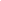 There will be no entering or drawing out after the rodeo books has closed.Upon request, the secretary will sign receipts for entry fees if furnished and filled out by the contestant.The rodeo secretary shall assume full responsibility for the entry fees.Upon paying entry fees members must show membership card and any receipts for fines when requested. No checks will be accepted for fees. A secretary that accepts a check for entry fees must take full responsibility with the check made payable to the secretary accepting the check. No checks for entry fees are to be made payable to SERA.Entry fees for SERA Rodeos are as follows:Bareback - $70.00.  Increased to $90 with $1,000 added or more.Steer Wrestling - $700.00. Increased to $90.00 with $1,000 added or more. Tie-Down - $70.00. $140.00 for Team Roping (per team), enter one (1) time only. All others - $70.00Fees must be listed on the rodeo contract and listed in the SERA official publication and the SERA website in no less than one (1) publication prior to said rodeo.Non-Members (permit) fee is to be split $5.00 to the association and $5.00 to the stock contractor.Secretary must be at rodeo arena at least two (2) hours prior to the performance and remain in the announcer stand during all competition, and will be responsible for recording official times and scores.Performance stock must be drawn at the rodeo arena by a judge or judges at least one (1) hour before the performance. Slack that is to take place after a performance may be drawn but not posted. Secretary will not make known to a slack contestant their draw until after the performance.All judges and timers sheets will be used to record the scores and times. SERA Official forms must be used. All stock is to be drawn by at least 1 judge or a director. Drawing must be done so that any contestant may witness the drawing, if he/she desires. In all riding events, a complete performance must be drawn at one time. Results of said drawing are to be posted at least 1 hour before the 1st performance.Stock and contestants for other performances are to be posted in advance of each performance. Positions and stock must be drawn with poker chips in all events.A $15.00 stock charge for the Bareback Riding, Saddle Bronc Riding, Bull Riding, Calf Roping, Steer Wrestling, and Girls Breakaway Roping, $10.00 for Girls Barrel Race and $20.00 for Team Roping will be taken out of the contestant’s entry fees.The 8% association fee will be calculated from the total entry fees and added money, minus the stock charge. There will be no ground money paid. In case of only 1 qualified ride, that contestant will receive all money for that event. If no qualified rides, stock contractor will receive all the money. In any event if there are not enough qualified contestants (times/scores) for the number of places to be paid, the remaining place(s) shall be divided evenly among those qualified contestants.Immediately after completion of the final performance of said rodeo, secretary will pay winnings to proper contestants in each event. If contestant is unable to collect his/her winnings, the secretary shall mail winnings to them within two (2) business days from the final performance. Any monies to be mailed to contestants shall be paid by check only. No money orders. Secretary may pay by personal check or special account check. Secretaries are to contact the SERA office (by phone, email, or fax) for addresses needed no later than the 1st business day following completion of said rodeo. If the SERA office has no available address for a contestant, secretary is to mail contestant check (made payable to contestant) to the SERA office and must be mailed no later than the 2nd business day following completion of said rodeo. Checks must be provided to the SERA office in individual stamped envelopes. Secretaries will be allowed to withhold $1.00 from each contestants check for each check mailed. Secretaries are to deduct $5.00 from the Rodeo Recap for mailing rodeo packets to the SERA office. If an error is made on the secretary books at the close of rodeo, any overpayment will be returned to secretary within 10 days of notification. Secretaries have 10 days to resolve underpayments to contestants.Failure to comply with deadlines outlined above will result in the secretary appearing before the Board of Directors.TIMERSTimers must hold a current SERA card.Timers, who time the first performance in an event, shall be required to time all competition in that event. Timers must sign all timer sheets with notation as official or back-up timer.For rough stock events it is suggested to use a stop watch in tenths of seconds, or an automatic buzzer. A digital watch must be used in the timed events. Record times in the one hundreds (7.89) for the Calf Roping, Team Roping, Girls Breakaway Roping, tenths (3.4) in the Steer Wrestling and thousands (17.123) in the Girls Barrel Race.Automatic timers and two (2) stop watches (back-up) times are required for the barrel racing. Times must be recorded as complete times shown on the timer.Two (2) timekeepers and two (2) stop watches will be used for all timed events. One (1) official timer and one (1) back-up timer.In rough stock events, time will begin when the outside shoulder breaks the plane of the chute or arena flagger drops the flag. In timed events, the barrier flag will begin the time, and the arena judge will determine the end of the time by dropping the flag.Timekeepers are not to average times. Both timekeepers will record their time and should the official timer fail to get the time, then back-up time will be taken for that contestant only. In case of both timers failing to get a time, then a rerun will be given and contestant will carry all penalties received in previous run.JUDGES AND JUDGING METHODSAll judges are subject to association sanction and approval and must hold a current association card.Judges must be hired from an approved list established through the SERA office. . Judges pay will come from the rodeo secretary.Stock Contractors will not be allowed to judge their own stock or rodeo.Any judge under the influence of alcohol or drugs shall be put on the suspended list and fined, with the option to appear before the Board within 30 days.Judges will not be allowed to judge rough stock events on horseback.If an honest effort has been made by the stock contractor to hire association sanctioned judges, and none are available, judges may be elected by a majority of the contestants present at the first performance. This has to be approved by the stock contractor and rodeo committee.All judges will know and understand all rules governing rodeo (as set forth in the association rule book and any valid ground rules enacted) and will be responsible for enforcing and upholding same. All decisions will be left to the discretion of the judges.Judges will be on grounds at least 4 hours prior to 1st performance of a rodeo and at least 2 hours before each performance thereafter, unless other arrangements are made with the stock contractor.If contestant receives a bad gate, contestant will be entitled to a re-run providing he/she declares themselves immediately. Decisions will be at judges’ discretion.All judges must use a stop watch in Bareback, Saddle Bronc and Bull Riding.Any member who has been on the association suspended list twice in one year is automatically barred from judging.All stock in contest events must be drawn by a judge or association director. There must always be at least 3 copies of the draw. One copy will be in the secretary’s records, one posted for the contestants to view, and one for the judge. Draw must be conducted so that any contestant may witness the draw.Judges will not be eligible to compete in rodeos in which they are judging, except the line judge may compete in timed events only.Contestant may pull riggings and ropes from either side in all events.If an animal that is drawn in a riding event or timed event becomes sick or injured, a judge must pass judgment on the animal’s inability to perform before animal can be shipped or replaced in the draw. Judges must verify ear tags or brand numbers and make certain horns are tipped and will fit through the chute, and remove any sick or injured animal.Any contestant that questions a judge’s decision in an unprofessional manner is subject to a fine by the Board of Directors. Any judge who enters into a debate and verbally abuses a contestant will also be subject to a fine.Judges will rule on all re-rides or re-runs.Decision of judges, flagmen and timers will be final and no undue protest by the contestant will be permitted. Any contestant arguing or protesting a judge’s decision will be disqualified for the remainder of that rodeo and will be subject to a $50.00 fine.Conflicts will be settled after the rodeo, not during, in the presence of the judges and the event directors, if available.In the event the association office receives a letter of complaint with 10 signatures of members from any rodeo against a judge, that judge will be brought before the Board of Directors to answer the charges brought against him.A rodeo official violating any association rules or making a decision which does not comply with the association’s rule book (such violation or decision to be witnessed by 1 Officer and 2 Directors) can be temporarily suspended by an association director from acting in an official capacity at any sanctioned rodeos. All decision made by a rodeo official in accordance with the rule book will be final. Any suspension will take effect immediately following the final performance of the rodeo where original improper violation or decision was made by the official. Suspension will remain in effect until the Board of Directors rules whether the rodeo official should remain ineligible to act in any official capacity or be reinstated.If a judge is also a director of the association and he imposes a fine on another member or contestant, he has to abstain from voting on that issue involving the person he has fined.All fines imposed by a judge must be in writing and signed when turned into the association office. Fines must be documented on the secretary’s books and in writing by the judge of said rodeo.Judges are required to furnish their own supplies used in the course of their job. (Stop watch, barriers, etc). Judges must meet with the stock contractor and event director, if available, before the first performance to set barriers and stake barrels. Measurements on barriers and barrels must be recorded on a form and posted for the contestants viewing. The rodeo secretary will provide these forms.Barrel Racing:Both judges are required to be present during the barrel race event, withone judge flagging and the other judge across the arena to see that a qualified cloverleaf pattern is run.Judge flagging barrel race will stand immediately next to timer on inside of pattern. Electric time must be backed up by flag and time recorded on every run.Timing shall begin as soon as the horse’s nose reaches the starting line and will be stopped when the horse’s nose passes over the finish line. The judge/flagger is not to leave his place unless it is a visibly marked place. If barrel is knocked down the judge not flagging is responsible for resetting barrels.MARKINGS:Judges markings are to be from 1 to 25 on the rider and 1 to 25 on the animal, having a total of 50 on each side, marking highest possible score of 100 with full spread to be used. The rider and animal will be marked separately, marking the rider according to how much the rider spurs the animal, and the animal scored according to its performance.All scores will be recorded in ink and should not be changed if in compliance with rulebook. Any changes (wrong line, re-ride, etc.) must be noted on judge’s sheets.After each performance, judges must total their own score sheets and immediately upon completion, turn the score sheets into the arena secretary. Scores and/or times will then be recorded to a master sheet. These records will be official and will not be changed after the completion of each performance. Line judge must mark penalties.RE-RIDES AND RE-RUNS: Judge’s decision on re-rides will be final if in accordance with rules set forth in each individual event.If an animal falls on back, side or belly, a re-ride will be offered.If an animal has run off 3 consecutive times he must be taken off the draw.If, in the judge’s opinion, rider makes 3 honest efforts to get out on a chute fighting animal and is unable to do so, he may have a re-ride drawn for him.If a qualified ride is made by a contestant and the animal is marked by either and/or both judges at 12 or under then contestant shall be eligible for a re-ride.In any riding event if an animal runs off or stops, or a flank breaks or comes off, the rider will have the option for a re-ride, provided rider has made a qualified ride.RE-RIDES: In all 3 riding events (bareback, saddle bronc and bull riding) the re-ride animals will be given as: Any “turn out” animals from contestants who have failed to pay fees. The 1st re-ride will automatically be the 1st “non-paid” animal turned out and so forth in a sequential manner. In case of no “turn outs” the re-ride will be drawn from the herd.The spur out rule will be waived if horse stalls coming out of the chute. This is up the judge’s discretion.The spur out rule will be waived if horse fouls any part of contestant (foot, leg, back, etc.) unless contestant declares himself for a re-ride. This is also up to the judge’s discretion.Any bucking horse coming out of the chute backwards, the spur out rule will be waived.Once a horse or bull has been contested on in the re-rides, that animal cannot be drawn for a re-ride again unless stock contractor puts animal back in the draw.Contestant not ready to compete after being properly notified is subject to a $25.00 fine. Contestant has a 45 second time limit to leave the chute.If the animal hits the fence while a ride is in progress and the contestant touches the fence, not aiding himself or his ride, he should not be disqualified.If a pick-up man interferes in any way with a ride or the rider, hitting the animal, etc...while contestant is making a qualified ride, the rider has the right to receive a re-ride on the same animal, providing he has made a qualified ride to that point.Judge will watch entire ride even after disqualification, in case the other judge feels a rider is entitled to a re-ride, and the other judge will honor his decision.Latch side judge has first call to determine qualification of ride.Any re-ride ask for will be taken or the contestant will receive a no score.Contestant will have until next contestant competes to make his decision on re-ride. Re-rides must be offered in the same performance as the contestant competed in.Re-Ride animals will be posted on judges Sheets.When a contestant is entitled to a re-ride, he may choose the same animal, providing producer is willing, or a re-ride will drawn for him.If roper drags calf more than 10 feet deliberately, he will be flagged out and also be subject to a minimum fine of $50.00 and disqualified for remainder of rodeo.If barrier rope fouls contestant in any timed event, he will be entitled to a re-run if he/she declares himself/herself immediately. Judges discretion will be used.If calf/steer gets out of arena, the flag judge is to stop the time and roper will get the same calf back; lap and tap, (roper to start in chute) with the time he/she had added to the time when the calf/steer got out.If the wrong calf/steer is given to a contestant he shall be given the correct calf/steer drawn for him/her and time on incorrect animal shall be disregarded. No re-runs will be given to the hanging of horns on chute. If the flag judge miss- flags a contestant, he has the option to make the contestant run over.No re-runs will be given due to default or breakage of contestant’s equipment.In the bull riding, if a rider is knocked off at the chute, or a rider whose bull falls, the rider will be entitled to a re-ride at the discretion of the judges.DRAWING OF LIVESTOCKAll rough stock must be branded with a legible number.If an animal is disqualified from competition after the draw has been made, a new animal will be drawn for the contestant from the balance of animals that are not already drawn or from the re-ride pen. The re-draw will be done by the miss-draw method.Performance stock must be drawn at the rodeo arena by a judge or judges at least one (1) hour before the performance. Drawing must be done so that any contestant may witness the drawing, if he/she desires.All stock for a performance will be drawn and posted at one time. Any slack that is to take place after a performance may be drawn, but not posted. Slack will be posted after the performance.All stock must be drawn with poker chips.All runs must be kept even on all timed event cattle. A run is not complete until every animal has been drawn at least once. Judges should work with secretaries to insure that all runs are kept even and fair.No Breakaway or Tie Down calves may be used in the calf scramble. Stock contractor will be fined for this rule infraction. The 1st offense will be a $100.00 fine with an additional $50.00 added thereafter.BARRIERSA 10 second penalty will be added for breaking or beating the barrier. The penalty will be added “at discretion or call of judge”. Barrier equipment must be inspected by the judge before each timed event. If equipment is faulty it must be replaced. Should barrier break at any point other then the designated breaking point, decision is up to the barrier judge.If contestant obviously beats the barrier but the barrier rope is broken and string is unbroken, barrier judge may add a ten second penalty. Otherwise this shall not be considered a broken barrier. Should horse rear over the barrier rope, this constitutes a barrier penalty.Barrier must be used at all sanctioned rodeos. Length will be decided according to length of box and arena.Judges are responsible to see that barriers are in place before first performance and will see that barrier is proper length. Barrier judge will be responsible for measuring barrier with tape measure before roping and steer wrestling in each performance, to insure the barrier has remained the same. Length of score shall be listed with the secretary and referred to as needed. In order for time to be official, flag must be dropped.If automatic barrier stretched in front of horse fails to work and time is recorded, contestant or team will get time and there will be no penalty for broken barrier, at discretion of judge.       The height of the barrier is to be 32” to 36”, measured at the center of the box. Barrier     is not considered broken unless ring drops within 10 feet of post. When barrier is stretched and animal is standing, contestant has 45 seconds to call for stock. After 45 seconds stock will be released and contestant receives a no time. If at any time a contestant or a contestant’s handler is caught interfering with the barrier in any form (by changing length, score line or holding neck rope, etc.), contestant will be disqualified and receive a no time. Second offense will be a fine of no less than $50.00. Third offense will be suspension. Stock belongs to contestant once he/she has called for stock. If neck rope fouls contestant they must declare themselves immediately. It will be the judge’s decision to award re-run. If contestant tries to contest stock after a foul, no re-run will be allowed. All score line lengths are to be set by judges and are not to be changed in any manner during a go-round. All scores line lengths are to be set by rule book measurements. Neck rope is to be 18” less in calf events, and 24” less in steer events.Tie Down Roping and Breakaway Roping – At indoor rodeos the length of score will be the length of the box minus 3 feet. The minimum length score at outdoor rodeos will be the length of the roping box minus 2 feet, straight back, providing arena conditions and cattle allow.Steer Wrestling – At all rodeos, score line shall be length of box measured straight back minus 5’ 6”, provided arena and cattle allow. Barrier may be set longer or shorter than box minus 5’6”, with the director’s approval.Team Roping – Maximum length score line shall be length of box straight back, provided arena conditions and cattle allow.FIELD JUDGEIn any event if an animal escapes from the arena, flag will be dropped and watches stopped. Contestant will get animal back lap and tap, start and time already spent will be added to time used qualifying, plus any penalty. If time is not recorded the decision of the flag judge will be final.If rope is on animal, roper will take animal lap and tap.Flag judge shall position himself for tie down roping at the end of the arena allowing him to come toward the roper. In Team Roping the field flag judge shall place himself against the fence on the left hand side of the timed event box. In Breakaway Roping flag judge will position himself on side rope breaks from saddle horn.If contestant is given wrong calf, contestant will be given the correct calf that was drawn for contestant and time of incorrect calf will be disregarded.TIMED EVENTS:If two contestants are riding the same horse and are drawn in positions together, they must ask to be split if possible. If contestant does not make an effort to advise the secretary of a split a $25.00 fine may be imposed on the contestant.In the event of any cattle change, due to setting up, kicking, ducking back, etc…on old cattle, two members are to go with director of said event, as witness, to notify stock contractor to take out or replace one or more head of stock. If this procedure is not followed, the stock contractor is to be fined no less than $50.00.Stock belongs to contestant once he/she has called for it.A minimum of 3 head of steer/calves will be penned when bringing cattle back.No scoring will be allowed on any timed event cattle during performances or slack.Contestant and line judge will be fined $25.00 per occurrence for rule infraction.DISQUALIFICATIONS:Any member tampering with any competition livestock will be disqualified at that particular rodeo.No contestant may be disqualified from a sanctioned rodeo for any altercation or charge of rowdyism that takes place anywhere outside of the rodeo grounds. Contestant may be disqualified for any of the following offenses within the rodeo grounds.Being under the influence of alcohol or narcotics.Riding with rowels too sharp or locked rowels or rowels that will lock in the opinion of the Judges.Altercation or quarreling with the judges or officials in the arena.Any contestant deliberately abusing livestock at a sanction rodeo, regardless of whether abuse happens during a qualified run, will be removed from the arena and totally disqualified from the rodeo.Not being ready to compete when called upon.Cheating or attempting to cheat in any way.Being bucked off before the 8 second buzzer.In Saddle Bronc, changing hands on rein, wrapping reins around hand, pulling leather, loosing stirrup or wrapping reins around horn.In Bareback, Saddle Bronc and Bulls, touching himself or animal with free hand, assisting himself with free arm by touching animal or binding his hand to the rigging in such a manner that he cannot get off horse when pick-up men arrives.Failing to mark horse out of chute or hanging up may result in disqualification, at judges’ discretion.In Bull riding using sharp spurs, using bell hook, chap tucks or any gimmicks or spurs placed in knothole of rope, while pulling rope. Ropes cannot be used that have any knots, wires or other aids for the purpose of placing spurs therein. $100.00 fine for using spurs too sharp and no marking, if discovered by judge.Leather latigo straps, only.If horse stalls coming out of chute, either judge may tell rider to take his feet out of the horse’s neck and spur horse in the belly, spur out rule will then be waived. Rider may not be disqualified for following judge’s request.No re-rides will be given due to default or breakage of contestant’s equipment. Borrowed equipment is accepted as contestants own.Contestant not ready to compete after being properly notified is subject to a $25.00 fine. There will be a 45 second time limit enforced.Contestant will be disqualified if he attempts in any way to tamper with chutes or animals (during, before or after a performance).Hazer must not hit steer in face before catch is made, or render any assistance to contestant while he is working steer. Failure to observe this rule will disqualify contestant.Contestants shall ride in grand entries and contest events if needed or requested to do so. Long sleeve shirts (sleeves rolled down), hats and western style leather cowboy boots must be worn in arena by all contestants during a paid performance and/or while contesting. Failure to comply with this rule will result in immediate disqualification for remainder of rodeo.STANDARD ORDER OF EVENTSIn any particular performance a Stock Contractor may at his/her discretion combine Bareback and Saddle Bronc when there are low entries in these events. A Stock Contractor may at his/her discretion schedule two sections of Bull Riding. Slack order of events are at the discretion of the Stock Contractor.EVENT RULESBAREBACK BRONC RIDING RULESOne hand is to be used in Bareback Bronc riding. Riders may use their own rigging, if rigging is not over 10 inches in width at handhold or a freak. A leather covering pad must be on the entire underside of the Bareback rigging next to the animal. Riders may use dry rosin or tape on handhold and glove only.Horses will be ridden 8 seconds. Contestant will have the right to call judges pass on whether or not the horse was properly flanked and cinched.To qualify, rider must have spurs over the break of the horse’s shoulders and touching the horse when horse’s feet hit the ground on the first jump. If a horse stalls coming out of the chute, either judge may tell the rider to take his feet out of the horse’s neck and spur the horse in the belly. Mark out rule will be waived and rider may be disqualified for not following the judge’s instruction to take feet from neck of horse stalled in chute.Mark out rule will be waived only if rider is fouled on pull gate, back of chute, or neck rope, all at judges’ discretion. If horse comes out of chute backwards, mark out rule will be waived. A horse tied in chute does not automatically waive mark out rule.Horses are not to be hot shot until turned completely out of chute, unless requested by rider.Both judges will use a stop watch. Time will start when horse leaves the plane of the chute with the inside shoulder, and will stop when rider disqualifies himself or buzzer sounds.There will be no ground money. In case of only 1 qualified ride, the qualifying contestant will receive all money in that event. Points will count for all money paid; however there must be a minimum of two (2) paid competing entries in this event to constitute a contest. If there are no qualified rides the stock contractor will receive all the money.Judges must carry a flag and should rider fail to mark horse out of the chute, flag is to be thrown on the ground to signal disqualification.If flank comes off or breaks before the 8 second ride is complete, the rider is entitled to a re-ride, providing the rider has made a qualified ride. At the stock contractors discretion, the rider may take re-ride on the same horse.Rider cannot have a hand in rigging while horse is being pulled.Judges shall disqualify contestant who has been advised he is the next rider to go, if he is not above the animal with glove on when previous horse leaves the arena.A contestant not ready to compete after being properly notified is subject to a $25.00 fine. A contestant has a 45 second time limit to leave the chute.Riders who are fouled at the chute or when horse falls out of the chute will be entitled to a re-ride at the judge’s discretion. Contestant must declare himself to receive a re-ride.Quick release devices on bareback rigging will be accepted as legal equipment. Contestant will be subject to hang up fine if contestant uses this device. No re-ride will be given for the failure of the device used.All judges decisions will be final.SADDLE BRONC RIDING RULESMeasurements for the saddle to be: RIGGINS – ¾inch with front of D -Ring no further toward cantle than rear of swells. CANTLE – no more than 5 inches tall from jockey to highest point. SWELLS – no more than 14 inches wide or undercut more than 1 inch either side. STIRRUPS– hung on bars, not less than 14 inches long.  No freaks. Leather latigo straps, only.Riding to be done with plain halter, one rein and saddle. Standard halter and “association” committee saddles must be used. If contestant fails to comply with this rule, contestant will be disqualified. Rider is to furnish their own equipment.Riding rein and hand must be on the same side. Horses are to be saddled in chute. Rider may cinch their own saddle or examine same to determine if satisfactory. Rein must be attached to halter.Rider must have spurs over the break of horse’s shoulders, touching horse with same, when horse’s front feet touch the ground the 1st step/jump out of chute.Horses are to be ridden 8 seconds. Time will start when the inside shoulder breaks the plane of the bucking chute. If the horse backs out of the chute or turns around, rider will get a free roll.Rider will have the right to call on the judges to pass on whether or not a horse is properly flanked and saddled to buck its best. Middle flank belongs to the rider; however it cannot be cinched any further on the horse than straight up and down.Judges shall disqualify contestant who has been advised he is the next rider to go, if he is not above the animal when previous horse leaves the arena.A contestant not ready to compete after being properly notified is subject to a $25.00 fine. A contestant has a 45 second time limit to leave the chute.Horse will not be hot shot until turned completely out of chute, unless rider agrees. Rider must tell flank man and 1 judge if he desires hot shot, however if horse fails to buck, no re-ride will be given.No contestant will ride 2 horses during a performance, except re-rides, unless requested by officials.There will be no ground money paid. In case of only 1 qualified ride, that contestant will receive all money for that event. Points will count for all money paid; however, there must be two (2) paid competing entries in this event to constitute a contest. If there are no qualified rides, the stock contractor will receive all the money.If horse stalls coming out of the chute, either judge may tell rider to take his feet out of the horse and spur the horse in the belly; 1st jump qualification will be waived, judges discretion to be used.If flank comes off or breaks before the 8 second ride is complete, the rider is entitled to a re-ride, providing the rider has made a qualified ride. At the stock contractors discretion, the rider may take re-ride on the same horse.Riders who are fouled at the chute or when horse falls out of the chute will be entitled to a re-ride at the judges discretion. Contestant must declare himself to receive a re-ride.Dry Rosin may only be used on saddle and chaps, no foreign substances allowed. A random check will be made by judges at rodeos and contestant will be disqualified for rule infraction.Horse belongs to rider, when rider calls for horse.Judge must carry a flag and should rider fail to mark horse out of the chute, flag is to be thrown on the ground to signal disqualification.There must be a minimum of two (2) paid competing entries in this event to constitute a contest.Mark out rule will be waived only if rider is fouled on pull gate, back of chute, or neck rope, all at judge’s discretion. If horse comes out of chute backwards, mark out rule will be waived. A horse tied in chute does not automatically waive mark out rule.All Judges Decisions will be final.BULL RIDING RULESBoth judges will use a stop watch. Time will start when the bulls inside shoulder clears the plane of the chute, and will stop when rider disqualifies their self or buzzer sounds. Animal must be ridden 8 seconds for a qualified ride.Riding to be done with 1 hand and loose rope; with or without handholds. No knots or hitches to prevent rope from falling off bull when rider leaves him.Rope must have a bell.  No bell, no marking.  Bell must be under belly of bull.All bulls having horns must be dehorned, tipped to the diameter of a quarter or kept out of the draw.If rider makes a qualified ride with any part of the loose rope in riding hand, he is to be marked.Rider will have the right to call judges to pass on whether or not bull is properly flanked to buck its best.Only 5 point “plain” or “notched” spur rowels, one rowel per shank, one shank per spur, may be used in the bull riding.If a bull has run off 4 consecutive times, he must be taken out of the drawing.If a qualified ride has been made and bull stops, rider has the option of taking the same bull back, or rider may have a re-ride. If rider takes bull back, he must take that marking.Riders may use only yellow, red or black rosin.Bull is not to be hot shot after the rider has mounted bull, unless requested by the rider. Hot shot will not be used until animal has turned outward, unless permission is given by the rider.Judges shall disqualify a contestant who has been advised he/she is the next rider to go if he is not above the animal when previous bull leaves the arena. A contestant not ready to compete after being properly notified, is subject o a $25.00 fine. Contestant has a 45 second time limit to leave the chute.There will be no ground money. In case of only 1 qualified ride, the qualifying contestant will receive all money in that event. Points will count for all money paid; however, there must be a minimum of three (3) paid competing entries in this event to constitute a contest. If no qualified rides, stock contractor will receive all the money.Riders who are knocked off at the chute, or whose bull falls, shall be entitled to a re-ride at the discretion of judges.14. All judges’ decisions will be final.TIE DOWN ROPING RULESTie down roping shall be timed in one hundreds (7.89). Rope may be dallied or tied hard and fast. Contestant must rope calf, dismount, go down rope and throw calf by hand, cross and tie any 3 feet. To qualify as a legal tie, there shall be at least one (1) wrap around all three legs with a three bone cross and half hitch (hooey). If calf is down when roper reaches it, the calf must be let up to a vertical position with feet dangling underneath and re-thrown by hand. If roper’s hand is on calf when calf falls, calf is considered thrown by hand. Rope must be on calf when roper touches the calf.Calf must remain crossed and tied for 6 seconds. Time begins when roper rides up and provides slack in the rope. After calling for time, the roper may not touch the rope, tie, or the calf until the judge has completed his examination. The field judge will use a stop watch timing six (6) seconds which will begin when roper rides forward providing slack in the rope.In the event a rope comes off calf while competing, the six (6) second time period will begin after roper calls for time and clears calf. FLAG JUDGE MUST WATCH CALF during the 6 second period and will stop watch if calf kicks free, using the time on the watch to determine whether calf was tied long enough to qualify.A minimum of three (3) calves will be pinned when bringing cattle back.Contestant must adjust rope and reins in a manner to prevent horse from dragging calf. Contestant must receive no assistance of any kind from outside. If horse drags calf excessively, field flag judge may stop the horse. A fine will be assessed by judge.A contestant may have someone push their calf out of the chute. No pusher will be allowed to follow the calf out of chute in the act of tailing calf. This will incur an immediate disqualification.The line judge will be responsible for getting the neck rope on the calf and checking the barrier for correct working order.Fresh calves shall be tied down and ran through the chute before performance or slack in which they are to be used unless there is one (1) for each entry. Fresh calves may not be added on to an old herd. Walking fresh calves turned out in 1st run must be ran prior to 2nd run by a contestant that has already competed or a person not entered in tie-down.No calf may be used more than twice in a day at a rodeo with three or more days. An exception would be when slack is held on the same day as a performance.If barrier jerks calf around and knocks the calf down, a re-run will be awarded. Roper will receive first extra calf, if extras are available, or will use miss-draw procedure.All calves need to be of similar breeding; native, Brahma or of similar cross. Weight should be between 180 to 250 lbs., but not deviate in excess of 50 pounds from the smallest to the largest. Any questionable animals will be removed from the draw by Judge or Event Director. Failure of Stock Contractor to abide by these guidelines may result in a fine of $100.00 per animal.Any calf that eliminates contestant from chance of winning (kicks every time, ducks back, won’t get up) shall be permanently removed from draw. If calf is put back on the herd after being taken off by the Judge or Event Director, Stock Contractor will be fined $100.00 per animal.No re-run for faking a judge into giving an early flag.In any case that a permanent fixture fouls the roper, no re-run will be awarded.Roper will be disqualified by removing rope from the calf after signaling for time, until the tie has been ruled on by the field Judge.Neck ropes must be tied with string or rubber bands. No metal snaps or hardware shall be used on neck rope in the timed events.If in the opinion of barrier judge the contestant is fouled (including any penalties) by barrier, roper shall get calf over, provided contestant declares himself immediately by pulling up horse. Hitting a stationary object such as fence, pole, chute, etc. is roper’s responsibility. No re-runs.Calf scramble calves cannot be in the draw.If roper intentionally abuses a calf, roper will be disqualified and fined a minimum of $100.00 and up to $250.00.When barrier is stretched and the animal is standing, contestant has a 45 second time limit to call for stock. After 45 seconds the animal will be released and contestant receives a no time.There will be no ground money. In case of only one qualified run, the qualifying contestant will receive all money in that event. Points will count for all money paid. If no qualified runs, stock contractor will receive all the money.If contestant runs the wrong calf, a re-run will be given on the correct head and the time on the incorrect calf will be disregarded.Contestants will be fined $75.00 for jerk down infraction. “Jerk down” will be defined as over backwards, with the calf landing on his back or head with all four feet in the air. No jerk down fines will be assessed on walking fresh calves in the first run only.All judges’ decisions will be final.GIRLS BREAKAWAY ROPING RULESShall be timed in the 1/100’s (3.24) and open to females only.There will be a 30 second time limit to complete the catch.Only one loop will be permitted in any long go-rounds. A dropped loop is considered a thrown loop.Rope must be tied to saddle horn with a nylon string and have a handkerchief or other colorful cloth attached to the rope at the saddle horn. Strings will be provided by a judge or the contestant may provide a string, but must be nylon string of any color. Penalty for misplacement of the handkerchief or string will be disqualification by the line judge; no coils or knots allowed between the end of rope and string.The field judge will flag the contestant when the rope breaks away from the saddle horn and time will be given.The contestant will receive a “no-time” should she break the rope away from the saddle horn with her hand. However, if the rope should dally around the horn, the contestant may ride forward, un-dally the rope, and stop her horse to make the rope breakaway from the horn.The contestant must pass through the barrier before throwing her loop. Breaking a barrier will result in a 10 second penalty.The contestant must be on her horse when time is given.A legal catch is a bell collar catch. Bell collar defined as passing over the calf’s head and must not include any appendages including figure eight over the tail.A spotter will be used at all rodeos.  Time to be given between barrier flag and field flag.Calves must be identified with permanent factory numbered ear tags and/or hot brands. No duplicate numbers permitted.Fresh calves may not be added to an old herd.No calf may be used more than twice in a day at a rodeo with 3 or more days. An exception would be when slack is held on the same day as a performance.In the event of a shortage of stock the stock contractor will be fined as follows: 1st offense, $25.00 for each animal short; 2nd offense, $50.00 for each animal short; 3rd offense, $100.00 for each animal short.All calves need to be of similar breeding; native, Brahma or of similar cross. Weight should not deviate in excess of 50 pounds from the smallest to the largest. Any questionable animals will be removed from the draw by a judge or event director. Failure to abide by these guidelines by stock contractor may result in a fine of $25.00 per animal.Any calf that eliminates contestant from chance of winning (ducks back, stops, etc.) shall be permanently removed from draw at future rodeos.Once score has been set in timed events, it will not be changed at that rodeo, nor can the length of box be changed.Animal belongs to contestant once stock crosses score line, regardless of what happens, except in cases of mechanical failure. If contestant accepts animal, she accepts it as sound.All stock will be drawn to finish run on cattle before any cattle can be re-run.If in the opinion of the barrier judge, the contestant is fouled (including any penalties) by barrier contestant shall get calf over providing contestant declares herself immediately by stopping horse. Hitting a stationary object such as fence, pole, chute, etc. is contestants responsibility. No re-run will be given.If contestant runs wrong calf, a re-run will be given on the correct head and the time on the incorrect calf will be disregarded.Tampering of calves in pen or chute and/or barrier results in disqualification of contestant. A contestant may have a person to push their calf out of the chute. No pusher will be allowed to follow the calf out of chute in the act of tailing cattle. This will incur an immediate disqualification.When a barrier is stretched and the animal is standing, contestant has a 45 second time limit to call for stock. After 45 seconds the animal will be released and contestant receives a no time.All judges decisions will be final.STEER WRESTLING RULESIf barrier equipment hangs on steer, stopping or jerking head out of position, preventing contestant from making a fair catch, stock will be brought back. Decision of judge will determine if stock is re-run.There will a qualified person to tie jerk line around steer’s neck and feed jerk line from box.Stock must cross score line in front of line judge after leaving chute. If stock does not cross score line in front of line judge, stock will be brought back and re-run.Only one hazer is allowed. Contestant must furnish own hazer and horse. Neither contestant nor hazer will be permitted to change horses after leaving box. Hazer must not hit steer in the face before the catch is made, or render any assistance to contestant while he is working the steer. Failure to observe this rule will disqualify contestant.Contestant’s feet must hit over score line or he shall be penalized 10 seconds and steer must cross same.Steer must be caught from horse. If steer is missed or gets loose after catch, no more than one step can be used to re-catch steer. If contestant misses or loses steer, flag man must ask contestant if he wishes another jump. Contestant must reply at once.A contestant may have a person to push their steer out of the chute. No pusher will be allowed to follow steer out of chute in the act of tailing cattle. This will incur an immediate disqualification.Steers used for steer wrestling cannot be used for any other event. Animals used for this contest will be closely inspected before each performance and objectionable animals will be eliminated by the director or judge. Contestant will not be required to compete on a crippled steer or steer with a broken horn. If contestant nods for steer, he accepts him as sound.Steer must weigh at least 400 pounds and not over 650 pounds. Prior to rodeo all cattle must be run through chute. If steer’s horns will not fit through chute, horns must be tipped to fit through or taken out of draw. Maximum horn width of 28” from outside at the widest point of steers horns.Stock Contractor shall endeavor to keep an even set of steers; however, the privilege of eliminating uneven steers when necessary, will be retained by judge(s) and/or the event director. Failure to comply with this rule after being notified will result in forfeiture of stock charge. All steers in this event must have been run and thrown down at least 1 time off horse, caught and thrown down by qualified person.The same person must open all front chute gates throughout all performances and slack of the rodeo. Stock contractor will designate and be responsible for providing this person and seeing that said person works the throughout the rodeo.No blind gates (solid). The field judge must be as far back of the score line as possible before each run.No penalty shall be incurred for breaking a horn.When a barrier is stretched and the animal is standing, contestant has a 45 second time limit to call for stock. After 45 seconds the animal may be released and contestant receives a no time.At any 2 head event/average, the barrier can be changed after 1st complete round and before the draw is made. This will be at the judge, director and stock contractor’s consent.There will be no ground money. In case of only one qualified run, the qualifying contestant will receive all money in that event. Points will count for all money paid. If no qualified run, stock contractor will receive all the money.If steer cannot break neck rope, contestant shall be awarded a re-run on the first extra steer, if available, or a re-draw. Any penalties will be carried over.If contestant runs wrong steer, a re-run will be given on the correct head and the time onthe incorrect steer will be disregarded.Steer belongs to contestant once he calls for him regardless of what happens.All changes in lists or order to split horses, etc. must be made before any stock for that event is loaded in chutes. After stock is loaded, contestant must compete in order listed.All judges decisions will be final.DALLY TEAM ROPING RULESBoth header and heeler must pay an entry fee.  Contestants can enter once only.Number of entries will be determined by teams paid.Header will start from behind a barrier from the designated box. There will be a 10 second penalty assessed for breaking the barrier. The steer belongs to contestant when he calls for him, regardless of what happens, except in cases of mechanical failure, or if the steer gets out of the arena. If the steer gets out of the arena, flag will be dropped and roper gets the steer back (lap & tap), with the time added which was taken when the steer left the arena. Team roper behind barrier must throw the first loop at steers head.No heeling barriers are to be used.Each contestant will be allowed to carry one rope only. Each team will be allowed a total of two throws. Roping steers without turning the loop loose will be considered a no time.No cross firing – the direction of the steer’s body must be changed before the heel loop can be thrown. However, if the steer stops, steer must only be moving forward for the heel loop to be legal. Any heel loop thrown before the completion of the initial switch will be considered a crossfire and a no time will be recorded.No Team Roper can enter without a partner. If one partner does not show up, the other partner will have the right to choose a partner only from another contestant who is already entered in the rodeo. No contestant may rope more than one time to make up a team. The team will draw stock in the original position. All changes must be made with the secretary before the rodeo begins. The substituted team must take the first available position as well as the steer drawn in that position.All changes in lists or roping order to split horses, etc. must be made before any stock for that event is loaded in chutes. After stock is loaded, ropers must rope in order listed.Steer must not be handled roughly at any time and ropers may be disqualified if in the opinion of the field judge they have intentionally done so.If steer is roped by one (1) horn, roper is not allowed to ride up and put rope over the other horn or head with his hand.If the heeler ropes a front foot or feet in the heel loop, this is a foul catch. Neither contestant may remove the front foot or feet from the loop by hand. However, should the front foot or feet come out of the heel loop by the time the field flag judge drops his flag, time will be recorded.If a permanent fixture fouls the roper, no re-run will be awarded.LEGAL CATCHES: There will be only 3 legal head catches:Head or both horns.Half a head.Around the neck.Dew claw catches are legal if the catch holds for the field judge’s drop of the flag.Any heel catch behind both shoulders is legal if rope goes up heels.One hind foot receives a five (5) second penalty.If loop crosses itself in a heel, catch is legal. This does not include head catches.If heeler misses, header will follow steer from arena for the steer to be turned loose.Money won by a team will be paid out equally between both header and heeler.Stock used for Team Roping must be of the same sex, whichever the stock contractor prefers to use. Stock must be uniform or stock contractor will be subject to a fine.Steers must weigh at least 400 pounds and not over 650 pounds. Prior to the rodeo all cattle must be run through the chute. If steer’s horns will not fit through the chute, steers horns must be tipped to fit through, or removed from the draw. Steers must have a minimum of 6” from base to tip on each horn.If contestants runs wrong steer, a re-run will be given on the correct head and the time on the incorrect steer will be disregarded.Time to be given when the steer is roped on both ends, in a direct line, and horse is on all four feet. Horses must be facing steer in approximately 120 degree angle or better with ropes tight, dallied or tied.When a barrier is stretched and the animal is standing, contestant has a 45 second time limit to call for stock. After 45 seconds the animal may be released and contestant receives a no time.A contestant may have a person to push their steer out of the chute. No pusher will be allowed to follow steer out of chute in the act of tailing steer. This will incur an immediate disqualification.There will be no ground money. In case of only one qualified time, the qualifying contestant will receive all money in that event. Points will count for all money paid. If there are no qualified times, stock contractor will receive all the money.If contestant dismounts during run, team will be disqualified.Headers are required to hold dally until head catch is inspected and approved by the field judge. Failure to do so will result in disqualification.All judges’ decisions will be final.GIRLS BARREL RACING RULESBarrel racers are required to wear western attire, long sleeve shirts, jeans, hat and boots in all grand entries and while contesting. Solid colored jeans may be worn.Arena will be dragged after 10 names instead of 10 runs, regardless of turnouts, no shows, etc. A committee or stock contractor may elect to drag with fewer than 10 runs, however, if the committee or stock contractor elects to drag after 5 runs or less, the 1st runner may receive a drag.If contestant knocks a barrel over, there will be a 5 second penalty for each barrel knocked over. If a contestant knocks over a barrel and the barrel stands up again on the other end, this will be considered a knocked over barrel with penalties applying. If all barrels are standing when contestant crosses the finish line after completing a qualified run, but barrel falls over after she is flagged, the contestant will not be penalized.Junior, or any other barrel stakes other than the SERA event barrel stakes, must be placed a minimum of 10 feet above or behind SERA barrel stakes.If a contestant runs out of position, the contestant that is supposed to run can choose to run at that time or after that performance in slack. If the contestant runs after the performance, she will receive a clean drag and will run first. The arena must then be dragged again before slack proceeds. The contestant who ran out of order will receive a no time.A contestant will not be penalized or disqualified for touching a barrel.If a contestant breaks the pattern and continues to finish the pattern, the contestant cannot circle a barrel more than once. A minimum fine of $50.00 will be assessed. Fine amount may be increased for excessive abuse, at judges discretion.A contestant will be disqualified for not making a true cloverleaf pattern.No re-run will be given for personal faulty equipment.Once the barrel stakes have been placed, no person will be allowed to work any horse on stakes until all performances and slack have been completed.A barrel racing pattern may be run right or left.Barrel racer must cross the Timer line with hat on head or will receive a fine of $25.00.Barrels should be painted or covered. Barrels are to be 55 gallon drums with no open ends. Stock contractors are responsible and will be fined if they are otherwise.If a contestant believes interference occurred during her run she must immediately pull up and declare herself to receive a re-run with no previous penalties.Contestant must be mounted when she enters the arena. There is to be only one horse in the arena at a time during the barrel race, without exception. If the pattern is not centered to the gate, contestant shall be allowed to set up her run as necessary, without circling. ( if a circle is made there will be a $100 fine). A spin or pivot is acceptable and a pony horse may be used.15. All judges decisions will be final.STAKING:Barrel and timer positions are to be tape measured and staked by the judges. These measurements are to be recorded on the official form provided to the judges and secretary of the rodeo. (This form will be posted by the secretary for contestants to view, and it must be signed by the judges for each performance showing that the barrels were staked properly and re-measured each night.A standard pattern is 60 feet from the score line to the 1st barrel, 90 feet from the 1st to the 2nd barrel, 105 feet to the 3rd barrel. However, pattern should be set to accommodate arena and arena conditions. If arena has no alleyway the judges should allow ample stopping room from gate to electric eye. Barrels should be set a minimum of (or no closer) than 15 feet from the fence on the first 2 barrels, and a minimum of (or no closer) than 25 feet from the back fence. In the event an arena is wider than 150 feet barrels should not exceed 100 feet across from 1st barrel to 2nd barrel. The distance between the 1st and 2nd barrels cannot exceed the distance from the first two barrels to the third. Barrels are to be positioned on the inside of the stakes. The timer should be staked no more than 60 feet from the alleyway.The barrel pattern may be moved up or down the arena as long as the distance between the barrels and the starting line are the same.-1.Bareback5.Ladies Steer Undecorating2.Steer Wrestling6.Team Roping3.Jr. Barrels or Girl’sBreakaway7.Girls Barrel Racing4.Calf Roping8.Bull Riding